South Central ConferenceJOB DESCRIPTION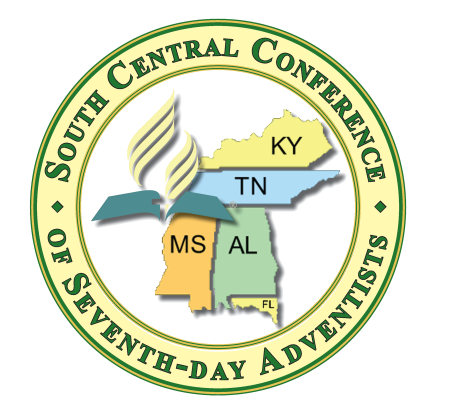 Position Title:		Director of CommunicationsDepartment:			CommunicationsImmediate Supervisor:	President Status:			ExemptRemuneration:		87% - 102%Duties and ResponsibilitiesTo communicate to the constituency news and future events of the local churches and conferenceTo advise administration, departments, and local churches of efficient and effective ways to use communication resourcesTo assist and instruct administration, departments, and local churches in communication expertiseTo assist the president in communicating vision and plans for the ministry of the conferenceTo assist the president in general administrative assignmentsPublicationsPublish the conference newsletterServe as contributing editor of the union paper and prepare monthly submissions of local church and conference newsDesignate news items for the Adventist Review/Adventist WorldProvide design and layout of promotional projectsGive oversight and direction to layout and editing of the president's newsletterTrain local church communication leadersServe as information officer and designated spokesperson for contact with news media on a continuing basis and in crisis eventsServe as a member of the crisis management committeeFoster radio and television broadcasts (includes VOP, IIW, BOL, Faith for Today and local broadcasts by pastors)Oversee/supervise communication intern/staffCoordinate the church directional and marquis sign programPromote beautification of church and institutional propertiesProvide marketing/demographic profiles for evangelistic eventsContent Manager the conference website and social mediaTrain and provide support to local church communication leadersDesign the camp meeting books and bannersDesign and produce Special projects for conferenceMaintain identity of church and conferencekeep the history/archivesDuties as Audio/VisualProduce videos for programs, information, promotion, and special projectsTo reproduce and sell camp meeting DVD/CD’s after camp meetingTo record the Youth and Early Morning services at camp meeting (Dorian Melo is the contracted individual)What to expectAll of the photos for SCC have been sent to be digitized, they will return in 5-7 months. They are are in envelopes and labeled which folders they belong within the archive cabinets in the corner office.The DVD duplicator is loaded in the studioThe DVD printer is in Ellowyn Bell’s office  EquipmentNikon D7000 with two lenses, battery grip, two full sized batteries w/individual chargers, three smaller batteries w/charger pack, camera backpackPanasonic Full HD video camera with Canon lensRolling carry-on luggageMacBook